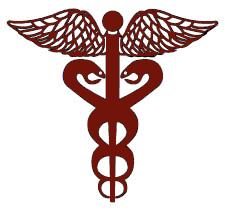             ЈАВНА НАБАВКА КАНЦЕЛАРИЈСКОГ МАТЕРИЈАЛА ЈН 1/14Предмет: Питања и одговориПоводом упућених питања дајемо следеће одговоре и појашњења:За ставку Батерије А, тражи се алкална батерија од 1,5 volt, ААLR6За ставку Батерија Ц, тражи се батерија од 1,5 volt, R14За Ставку Батерија Д, тражи се батерија од 1,5 volt, R20За ставку ФАЦИКЛЕ ПАПИРНЕ тражи се картонска фасцикла са клапном.За ставку ИНДИГО ПАПИР, тражи се ручни индиго.За ставку НАЛЕПНИЦА CD, тражи се налепница 38х21,2 mm (не округла  у облику CD)За ставке ПАПИР ЗА ШТАМПАЧ 1+0, тражи се табулир 1+0, 240х12, 1500 преклопа.За ставке ПАПИР ЗА ШТАМПАЧ 1+1, тражи се табулир 1+1, 240х12,  750 преклопа.За ставке ПАПИР ЗА ШТАМПАЧ 1+2, тражи се табулир 1+2, 240х12, 500 преклопа.За ставку РЕГИСТРАТОР, тражи се широки регистратор.За ставку СЕЛОТЕЈП, тражи се селотејп 15х33За ставку ТОНЕРИ, траже се тонери који нису рециклирани. У претходним појашњењима смо навели да се за ове ставке могу понудити и компатибилни тонери, тј. не морају бити од истог понуђача, овај пут наглашавамо да не могу бити рециклирани.                                                          Комисија за јавну набавку                       